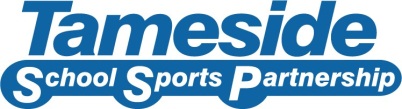 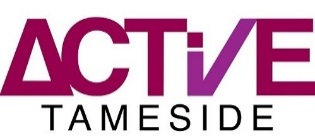 TAMESIDE CHEER FEST2018Date:   WEDNESDAY 4TH JULY 2018Venue: ACTIVE COPLEY (SPORTS HALL), HUDDERSFIELD ROAD, STALYBRIDGE - please enter through the sports centre entrance (main reception) and go downstairs.Time:	1:20pm-approx 4:30pm – Competition to start at 1:20pm so teams and spectators should arrive between 12:50 – 1:10pm.Other Info: Team entry is free if you are an SSP partner school- others are £10 per team.All entries MUST be via email to emma.toone@gaa.org.uk by 5:00pm on Friday 15th June 2018. Any teams who do not enter by this date will NOT be allowed to compete and there will be no exceptions to this due to scheduling.RULES AND REGULATIONSAGE GROUPS    Primary School- Years 1 to 6 (KS1 and KS2 Categories)KS1 – 75% of the team must be in KS1KS2 – 75% of the team must be in KS2SQUAD / TEAM30 maximum / 5 minimumThe aim of the competition is to develop grassroots participation therefore mixed teams are welcome.Each team is allowed 1 helper/teacher to 7 pupils i.e. a team of 14 would have 2 helpers. COMPETITION FORMATPerform any type of pom dance routine, which may encompass a variety of dance styles such as (but not limited to) Jazz, Funk, Pop, Street, Lyrical, Hip-hop or festive routine which must include; a chant & cheer, high ‘v’, low ‘v’ and a bow and arrow and cheer jumps.All participants must use poms during the routine (optional for males).Delivery & execution includes entrance and exit of group from area.TimeSquads will have a maximum of 3 minutes (including chant & cheer) to perform their routine.Timing will begin on the first note of music or chant and stop with the last note of music or chant. Anything over the time- points will be deducted but under time no points deducted.TECHNICAL ELEMENTS ALLOWEDSplitsCartwheels  Pyramids (up to ½ person height).Cheer jumps Freestyle TricksYou must include a minimum of 2 cheer jumps within your routine. This can include assisted jumps.  You will be judged on quality of jump rather than difficulty i.e. Star Jump, Stag jump, Tuck jumpPROHIBITEDStunts, Tumbling, Pyramids (above 1 person height) and AcrobaticsMusicAll squads must provide their own CD, which must be provided on the day. This must be clearly labelled with school name and instructions (times etc). Music for each performance should begin at the start of a CD. Any inappropriate music will be marked down (i.e. sexual, racial; not suitable for age group)KitParticipants must wear PE kit, appropriate costumes or cheerleading uniforms. EQUIPMENTPom poms, banners and props may be used throughout the routine.AWARDS1st, 2nd and 3rd place in each group (KS1 & KS2) will receive a school trophy.  Additional awards will also be given in the following category:Team Sprit – For the team who shows good sportsmanship and support to all other teams.SPECTATORSThere will be a spectator area at the competition and tickets will be on a first come first served basis.  Tickets can be purchased from the eticketing website- details to follow.  SPECTATORS MUST ENTER THE COMPETITION VIA THE SPORTS CENTRE ENTRANCE. Please make this clear to your parents/carers.TAMESIDE SCHOOLS CHEER FESTIVALSCORE SHEETSquad name:		          			Judge number:		1. Cheers & Chants				1   2   3   4   5   6   7   8   9   10Clarity, catchiness, timing, volume, use of props Strong Arm Motions, correct placing2. Choreography				1   2   3   4   5   6   7   8   9   10Musical interpretation, visual effects, originality3. Transitions & Formations		1   2   3   4   5   6   7   8   9   10Flow of routine, change of patterns4. Timing & Synchronisation		1   2   3   4   5   6   7   8   9   10Timing & unity5. Execution					1   2   3   4   5   6   7   8   9   10Confidence, facial expression, spirit, energy,entry and exit6. Entertainment Value			1   2   3   4   5   6   7   8   9   10Overall appearance, enthusiasm7. Technical Elements			1   2   3   4   5   6   7   8   9   10Jumps, execution of movementsand arm positions COMMENTS:Tameside Primary Cheerleading Competition 2018Team Entry FormSchool Name: Team Name: Key Stage: Please return team entry form to Lianne Owen at lianne.owen@activetameside.com RationaleTo continue the development of grass roots participation in Cheerleading, open up performance opportunities and highlight exit routes in line with UKCA’s performance pathwayNamePhotographic / video consent123456789101112131415161718192021222324252627282930